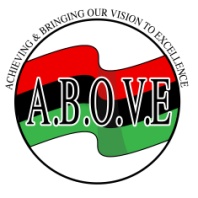 A.B.O.V.E.                                  Volunteer Application Contact Information Summarize special skills and qualifications you have acquired from employment, previous volunteer work, or through other activities, including hobbies or sports. Previous Volunteer Experience  Summarize your previous volunteer experience. 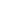 Person to Notify in Case of Emergency Agreement and Signature By submitting this application, I affirm that the facts set forth in it are true and complete. I understand that if I am accepted as a volunteer, any false statements, omissions, or other misrepresentations made by me on this application may result in my immediate dismissal. Our Policy It is the policy of this organization to provide equal opportunities without regard to race, color, religion, national origin, gender, sexual preference, age, or disability. Please mail application to: P.O. Box 14131 Rochester, NY 14614 or Email to: info@afamfestival.comThank you for completing this application form and for your interest in volunteering with us. Name Street Address City ST ZIP Code Home Phone Work Phone E-Mail Address Interests Interests Tell us in which areas you ___ Merchandise booth ___ Set-up & Break-Down ___ Refreshment Booth___ Deliveries ___ Phone bank ___ Media/ads  Are interested in volunteering: ___ Maintenance ___ Information Table ___ Children’s Play Area ___ Runner ___ Entertainment Booth___ Healthy Tent Special Skills or Qualifications  Special Skills or Qualifications  Name Street Address City ST ZIP Code Home Phone Work Phone E-Mail Address Name (printed) Signature Date 